ACCOMMODATION FORM CYPRUS JUNIOR 2020All reservations must be sent to:                                            badminton@cytanet.com.cyPlease fill out the accommodation form and send to badminton@cytanet.com.cy In the accommodation form, please choose one of the following 2 official hotels:Accommodation closing date: 8th September 2020Note: All accommodation reservations will be treated on a first-come first-served basis. There is a limited number of rooms available. Payment needs to be settled directly with the hotel.ASTY Hotel **12 Prince Charles Str, PO Box 24502, 1300, Nicosia, Cyprus,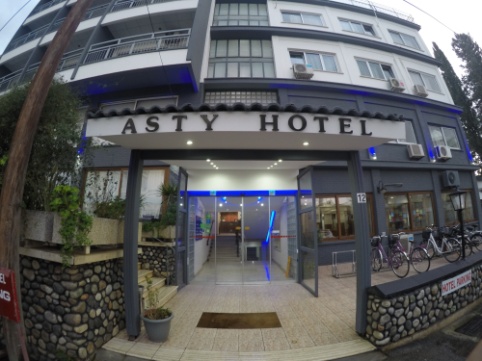 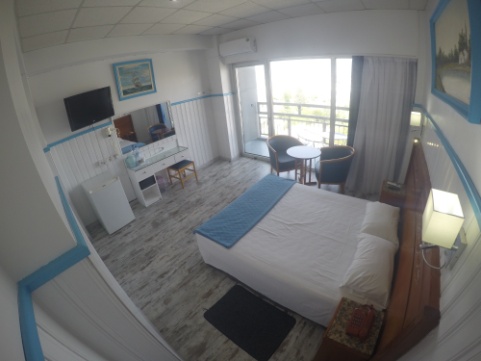 Note: Please note that rooms will be given out on a first come, first served basis because of limited number of rooms available!
PAYMENT FOR ACCOMMODATION MUST BE SETTLED DIRECTLY WITH THE HOTEL!*The organizer will provide transportation from the official hotels to the venue for persons booking their accommodation from the Cyprus Badminton Federation.*	Accommodation closing date: 8th September 2020EUROPA PLAZA Hotel ***O13, Alkeou Street, Engomi, 2404 Nicosia, Cyprus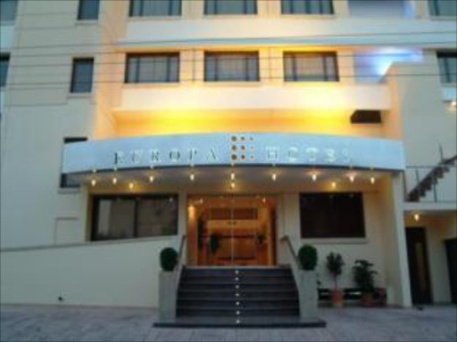 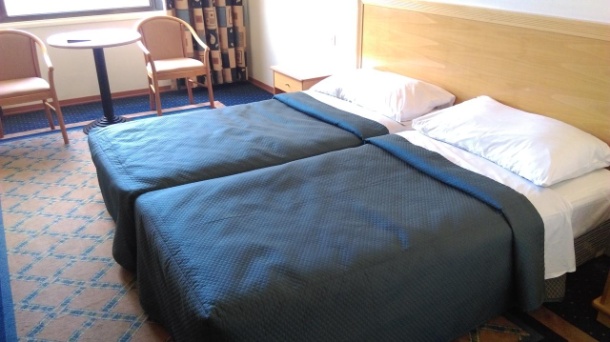 Note: Please note that rooms will be given out on a first come, first served basis because of limited number of rooms available!
PAYMENT FOR ACCOMMODATION MUST BE SETTLED DIRECTLY WITH THE HOTEL!*The organizer will provide transportation from the official hotels to the venue for persons booking their accommodation from the Cyprus Badminton Federation.*	Accommodation closing date: 8th September 2020TRAVEL DETAILS FORMPlease email the travel details form to badminton@cytanet.com.cy by Tuesday, 8th September 2020Date:	________________________	Signature:________________________CLOSING DATE FOR ACCOMMODATION BOOKING: SEPTEMBER 8TH, 2020National Association:Name of Contact Person:Tel. No:Fax No:E-mail:Preferred Hotel (Choose Asty or Europa Plaza)B/BHalf BoardSingle room5565Double room85105Triple room110140NAMESURNAMERoom TypeSingle, Double or TripleTerms of Stay (B/B, Half Board or F/B)Sharing room withArrival DateDepart DateB/BHalf BoardSingle room5567Double room 80104Triple room105140NAMESURNAMERoom TypeSingle, Double or TripleTerms of Stay (B/B, Half Board or F/B)Sharing room withArrival DateDepart DateArrival to Larnaca/Paphos  International  Airport       (please circle arrival airport)                                                                 Arrival to Larnaca/Paphos  International  Airport       (please circle arrival airport)                                                                 Arrival to Larnaca/Paphos  International  Airport       (please circle arrival airport)                                                                 Arrival to Larnaca/Paphos  International  Airport       (please circle arrival airport)                                                                 Date:Time:Time:am/pmAirline:Flight No/Origin:Flight No/Origin:No. of persons:Names:Departure from Larnaca/ Paphos  International  Airport: (please circle departure airport)                                Departure from Larnaca/ Paphos  International  Airport: (please circle departure airport)                                Departure from Larnaca/ Paphos  International  Airport: (please circle departure airport)                                Departure from Larnaca/ Paphos  International  Airport: (please circle departure airport)                                Date:Date:Time:am/pmAirline:Airline:Flight No/Destination:No. of persons :No. of persons :Names:Names: